國立公共資訊圖書館107年e起微閱讀校園微閱讀電子書服務平台閱讀推廣計畫目的為推廣利用圖書館數位資源，本館今（107）年特別規劃校園微閱讀電子書服務平台閱讀推廣活動，鼓勵學校師生在忙碌的生活中，可以在短短的空檔時間內運用行動裝置閱讀電子書，每次讀一點點書，不斷吸收微知識，透過行動微閱讀，逐漸養成隨時閱讀的習慣，同時提高學校師生對圖書館數位資源的認識與使用。申請對象有意願協同推廣數位閱讀之高國中及國小高年級教師。活動內容由本館提供教師上課講義、辦理教育訓練，並提供校園微閱讀電子書展（網址https://tinyurl.com/y83o9z8h），參與教師也可自行從平台挑選閱讀書單。由教師協助指導參與學生加入「電子書服務平台」會員，學生於活動期間至少需閱讀3本電子書（閱讀成果由教師自行檢核），即贈送電子書L夾（含使用說明）及發芽筆各1份，參與教師贈送精美隨身碟（內含相關數位閱讀教學檔案）及鍵盤文具組各1份。教師可鼓勵學生活動期間，於個人FB分享電子書服務平台閱讀使用心得，並請參與學生自行將「個人FB分享畫面」截圖後，連同就讀學校、參與學生姓名、班級、指導老師姓名等資料一起E-mail至a15011@nlpi.edu.tw電子信箱，以E-mail收件時間為主，前50名可獲得鍵盤文具組1份，數量有限，送完為止。（閱讀禮物統一寄到就讀學校，由指導老師協助轉交）申請原則及作業期程申請原則：教師需以班級為單位提出申請，每班參與人數至少25人，集體辦理本館數位借閱證或縣市公共圖書館借閱證。本館總計受理10班之申請為原則。作業期程申請方式及時間：請於107年5月4日（星期五）前，將「校園微閱讀電子書服務平台閱讀推廣」申請表（如附件1），E-mail至a15011@nlpi.edu.tw電子信箱提出申請，以來信申請之順序作為核定之原則。審查結果：107年5月9日（星期三）前以E-mail方式通知核定申請通過名單，並將活動相關贈品寄至申請教師服務學校。辦理期間：自107年5月21（星期一）至10月31日（星期三）。教育訓練：請擇一場次至教育部全國教師在職進修資訊網報名參加，由本館核予研習時數。實體課程：107年5月12日（星期六）上午10時至12時假本館總館2樓數位學習教室辦理，課程代碼2392371。線上課程：107年5月19日（星期六）上午10時至12時。請先下載線上課程操作手冊（網址https://tinyurl.com/ybpw3uyh），依手冊進行登入選課，並於上課時間連線登入上課，課程代碼2392363。FB分享活動獲獎名單：前50名獲獎名單，將於107年11月16日（星期五）公布於電子書服務平台（ebook.nlpi.edu.tw）最新消息。成果報告表：申請教師請於107年11月30日（星期五）前，將成果報告表（如附件2）併同2張活動照原始檔案，一起E-mail至a15011@nlpi.edu.tw電子信箱。注意事項集體辦理本館數位借閱證，請參考本館官網-讀者服務-借閱證申請-集體辦證（網址https://tinyurl.com/y7al4qtm），如有疑問敬請電洽（04）22625100分機1198，承辦人賴小姐。電子書服務平台閱讀推廣之教師上課講義，請逕行上網下載使用（網址https://tinyurl.com/y8aflsgl）。參與教師同意將成果資料提供予本館作為日後相關課程參考資料或集結出版，本館將註明作者、資料來源等相關資訊。聯絡資訊對本活動如有疑義，敬請電洽（04）22625100分機1208，承辦人蔡小姐，E-mail：a15011@nlpi.edu.tw。敘獎結案後，由本館函請各辦理單位優予核敘參與教師嘉獎乙次。相關資源、網站QR Code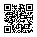 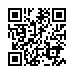 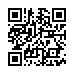 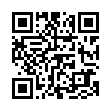 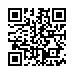 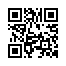 附件1      校園微閱讀電子書服務平台閱讀推廣申請表附件2    校園微閱讀電子書服務平台閱讀推廣成果報告表服務學校○○縣（市）○○鄉（鎮、市、區）○○（高中、國中、國小）（請填寫單位全銜）申請教師聯絡電話手機e-mail實施年級實施班數參與人數推廣時間107年○月○日至○月○日學校地址教育訓練□實體課程：107年5月12日        □線上課程：107年5月19日填表注意事項「推廣時間」填寫期間自107年5月21至10月31日止。「實施班數」至少1班，「參與人數」每班至少25人，請確實填寫以利配送參與活動物品數量。教育訓練請務必擇1場次參加，並至教育部全國教師在職進修資訊網報名。實體課程課程代碼2392371；線上課程2392363。本申請表請於107年5月4日（星期五）前E-mail至a15011@nlpi.edu.tw電子信箱提出申請，以來信申請之順序作為核定之原則。服務學校○○縣（市）○○鄉（鎮、市、區）○○（高中、國中、國小）（請填寫單位全銜）申請教師聯絡電話手機e-mail實施年級實施班數推廣時間107年○月○日至○月○日實際參與人數加入電子書會員人數借閱電子書總冊數Fb分享閱讀心得人數填表注意事項請另附加2張活動照原始檔案併同本成果報告表，於107年11月30日（星期五）前E-mail至a15011@nlpi.edu.tw電子信箱辦理結案。